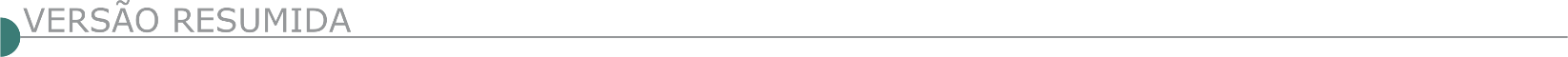  PREFEITURA MUNICIPAL DE ALFENAS-MG. PREGÃO PRESENCIAL N°045/2020 A Pregoeira, comunica aos interessados que fará realizar licitação na modalidade PREGÃO PRESENCIAL N°045/2020, pelo sistema de REGISTRO DE PREÇOS tipo MENOR VALOR GLOBAL. Objeto: registrar preços para contratação de empresa especializada em execução de serviços para futura e eventual construção e reconstrução de calçadas, meio-fio, sarjetas, rampas de acessibilidade e bocas de lobo, com fornecimento de material, equipamentos e mão- de-obra, visando atender as necessidades da Secretaria de Desenvolvimento Urbano do Município de Alfenas. Sessão dia 17 de julho de 2020, ás 13h. Edital completo na Divisão de Licitação desta Prefeitura, ou pela Internet no endereço: www.alfenas.mg.gov.br.  PREFEITURA MUNICIPAL DE AUGUSTO DE LIMA/MG – AVISO DE LICITAÇÃO - CONCORRÊNCIA PÚBLICA Nº002/2020O Município de Augusto de Lima/MG, torna público que fará realizar Concorrência Pública Nº 002/2020 para execução de obra de engenharia de conclusão (Terceira Etapa) da Construção de Escola Proinfância (PAC-2). Tipo: Menor Preço Global: Data de entrega dos envelopes de Proposta e Documentação: 10/08/2020 até às 13:00 h. Informações e edital poderão ser obtidos na Prefeitura Municipal, na Av. Cel Pedro Pedras, 220, Centro - Telefax: (38) 3758-1279 / E-Mail licitacaoaugustodelimamg@yahoo.com.  PREFEITURA MUNICIPAL DE ALTO RIO DOCE/MG LICITAÇÃO. PC. 042/20 – P.P 021/20.Objeto: capeamento asfáltico sobre pavimentação poliédrica existente, em diversas ruas, na sede. Depto obras. Abertura 17/07/20 - 14:00 h. 32- 3345-1959. Edital. www.altoriodoce.mg.gov.br (transparência cidade) -licitacaoard@yahoo.com.br.  PREFEITURA MUNICIPAL DE BARÃO DE COCAIS-MG. - REGIME DIFERENCIADO DE CONTRATAÇÃO Nº 1/2020 Nº PROCESSO: 0119/2020Regime Diferenciado de Contratação - RDC Nº 001/2020, presencial, do tipo menor preço global, sob regime de empreitada por preço unitário, visando a contratação de empresa especializada para execução de obras de infraestrutura urbana nos bairros Santo Antônio, São João Batista e Leão XIII, neste Município. Protocolo dos envelopes de Proposta de Preços: até 08h30min do dia 31/07/2020, na Sala de Auditório da Universidade Aberta do Brasil - UAB, situada na Avenida 1, Rua 4, nº 262, Bairro Cidade Nova, Barão de Cocais - MG. Abertura dos envelopes de Proposta de Preço: 31/07/2020, às 09 hs, no mesmo local. O Edital na íntegra estará disponível no site do Município - www.baraodecocais.mg.gov.br - Licitação - RDC 1/2020. Barão de Cocais, MG 08/07/2020. PREFEITURA MUNICIPAL DE BELO VALE -MG. CONCORRÊNCIA N°: 016/2020 PRC: 083/2020 Data de abertura 12/08/2020 às 07h15min Objeto: Contratação de Empresa prestadora de serviços de pavimentação asfáltica em CBUQ e drenagem na estrada que liga a estrada da Comunidade de Roças a Comunidade de Noiva dos Cordeiros no Município de Belo Vale –MG, conforme planilha orçamentaria, cronograma físico financeiro, memorial descritivo e projetos, anexos e partes integrantes e complementares ao edital. Cópia do edital na Avenida Tocantins, 57, Centro, Belo Vale ou pelo site: www.belovale.mg.gov.br.  PREFEITURA MUNICIPAL DE BOM JESUS DO GALHO/MG PROCESSO LICITATÓRIO Nº. 184/2020 TOMADA DE PRECOS Nº. 008/2020 -AVISO DE LICITAÇÃO.Objeto: Contratação de empresa especializada em obras e serviços de engenharia, objetivando o calçamento em Bloquete sextavado no Distrito de Revés do Belém, conforme convenio nº 1491000846/2020/ SEGOV. Abertura dia 23 de Julho de 2020, as 09h00hs, a Rua Vital Martins Bueno, 34, Centro, Bom Jesus do Galho/MG Tel.:(33)3354- 1358. PREFEITURA MUNICIPAL DE CONSOLAÇÃO/MG. TOMADA DE PREÇOS Nº 02/2020. AVISO DE LICITAÇÃO. PROCESSO LICITATÓRIO Nº 25/2020 - TOMADA DE PREÇOS Nº 02/2020. Objeto: Contratação de empresa de engenharia para execução de pavimentação em bloquete sextavado na Estrada Municipal do Bairro Fazenda da Paz no Munícipio de Consolação, área total de 1.680,00 m², via Convênio nº 1491000559/2020; celebrado com o Estado de Minas Gerais. Data da realização do Certame: 23/07/2020 às 10h00min. Mais informações no sítio: www.consolacao.mg.gov.br. Local: Sala de Licitações, Rua Ananias Cândido de Almeida, 44 - Consolação/MG. Condições para retirada do Edital: O Edital encontra-se a disposição dos interessados, para consulta e/ou retirada em horário comercial no prédio administrativo da PM de Consolação. Informações pelo tel.: (35) 3656-1222 ou pelo e-mail: licitacao@consolacao.mg.gov.br.  PREFEITURA MUNICIPAL DE FREI GASPAR/MG TP Nº 007/2020 Torna público que realizará licitação na modalidade Tomada de Preço nº 007/2020 - Processo Licitatório nº 015/2020. Objeto: Contratação de empresa especializada em engenharia para execução de remanescente de obra de pavimentação asfáltica de vias públicas na sede do município de Frei Gaspar-MG de acordo com Convênio nº 822983/2015. O Edital e demais informações estão disponíveis no prédio sede da Prefeitura na rua Francisco de Bessa Couto, s/nº - Centro, no horário de 08:00 às 13:00hs. Fone: (33) 3512-1256. Abertura: 23/07/2020. Horário: 10:00hs (dez horas).  PREFEITURA MUNICIPAL DE IBITURUNA/MG AVISO DE LICITAÇÃO TOMADA DE PREÇO N° 003/2020Obj: Tomada de preços para contratação de empresa para realização prestação de serviços de pavimentação em diversas ruas no Bairro Vila Nova. Abertura: 27/07/2020 às 13h00min. Editais: www.ibituruna.mg.gov.br.  PREFEITURA MUNICIPAL DE JOSENÓPOLIS/MG TOMADA DE PREÇOS Nº. 04/2020 A Prefeitura de Josenópolis-MG, com sede à Rua Santos Pestana, 20 - Centro - 39.575-000, torna-se público a quem interessar que realizará no dia 23/07/2020 às 08h00min, licitação na modalidade Tomada de Preços Nº. 04/2020, tipo menor preço global, objetivando a contratação de empresa para execução de obras de calçamento em blocos de concreto sextavados, em Atendimento ao Convenio nº 1301000644/2020 - Secretaria de Estado de Infraestrutura e Mobilidade - SEINFRA. Informações complementares pelo Telefone (38) 3736-9142, no endereço acima mencionado ou através do e-mail: licitacao.josenopolismg@gmail.com.  PREFEITURA MUNICIPAL DE JUATUBA TOMADA DE PREÇOS Nº 006/2020 - PA 182/2020PAVIMENTAÇÃO ASFÁLTICA e DRENAGEM na rua Três Marias, bairro Ilhéus, Juatuba/MG, do tipo menor preço global. Os envelopes de habilitação e proposta deverão ser protocolados impreterivelmente até às 09:00 horas do dia 24/07/2020 no protocolo geral da PMJ, sendo esta mesma data e horário para credenciamento e abertura dos envelopes. O edital poderá ser retirado sem custo no site www.juatuba.mg.gov.br, maiores informações (31) 3535-8200/ 99296-0664, licitacao@juatuba.mg.gov.br.  PREFEITURA MUNICIPAL DE JUATUBA-MG. TOMADA DE PREÇOS Nº 007/2020 - PA 186/2020 TERRAPLANAGEM E PAVIMENTAÇÃO ASFALTICA nas vias desprovidas de pavimentação, saneamento e urbanização do bairro Cidade Satélite (Rua DR. Lucas Lopes, rua Ovídio de Abreu, rua Avelano Cambraia, rua Francisco de Castro, rua Divino dos Santos e rua Getúlio Vargas) no município de Juatuba/MG, do tipo menor preço global. Os envelopes de habilitação e proposta deverão ser protocolados impreterivelmente até às 09:00 horas do dia 27/07/2020 no protocolo geral da PMJ, sendo esta mesma data e horário para credenciamento e abertura dos envelopes. O edital poderá ser retirado sem custo no site www.juatuba.mg.gov.br, maiores informações (31) 3535-8200/ 99296-0664, licitacao@juatuba.mg.gov.br.  PREFEITURA MUNICIPAL DE LUMINÁRIAS/MG - PROCESSO LICITATÓRIO Nº 56/2020 – TOMADA DE PREÇOS Nº 09/2020Para a contratação de empresa especializada em engenharia em regime de empreitada global para a pavimentação com bloquetes sextavado de concreto em trechos de estrada vicinal Luminárias/Carrancas, na comunidade da cachoeira e Morro da Maritaca e trechos estrada vicinal Luminárias ao Mata Boi, no Município de Luminárias/MG, em atendimento à Secretaria Municipal de Desenvolvimento Urbano. Abertura: 23/07/2020 às 09:30. Edital disponível no endereço site. www.luminarias.mg.gov.br.  PREFEITURA MUNICIPAL DE MERCÊS/MG. TOMADA DE PREÇOS Nº 05/2020. AVISO DE LICITAÇÃO. O Município de Mercês/MG torna público que realizará Processo Licitatório nº 046/2020, na modalidade Tomada de Preços nº 05/2020, Tipo “Menor Preço por Empreitada Global”, para contratação de empresa para execução de obras de pavimentação asfáltica na Rua Coronel Albuquerque, no Município de Mercês - Contrato de Repasse nº 892530/2019/MDR/CAIXA, conforme constante no Edital e seus anexos. A entrega dos envelopes deverá ocorrer até o dia 22 de julho de 2020. A sessão de abertura dos envelopes será realizada às 10 (Dez) horas, do dia 23 de julho de 2020, na Sala de Licitações da Prefeitura, situada na Rua São José, nº 120, Caxangá, no Município de Mercês/MG. O Edital completo da Licitação está à disposição dos interessados através do site: www.merces.mg.gov.br. PREFEITURA MUNICIPAL DE NOVA BELÉM/MG TOMADA DE PREÇOS Nº 009/2020Tendo como objeto construção de 01 (uma) Ponte em Estrutura Mista, nos termos do Convênio nº. 1301000607/2020/ SEINFRA. A Abertura será dia 29/07/2020, as 13h00m na Prefeitura Municipal de Nova Belém, na Av. Carlos Maulaz, nº 150, Centro – Nova Belém – MG, Informações no tel.: (33) 3241-8001. PREFEITURA MUNICIPAL DE PAPAGAIOS/MG. TP Nº 007/2020 E 008/2020. A Prefeitura de Papagaios/MG comunica a abertura de Processo Licit. nº 087/2020 - TP Nº 007/2020 para Contratação de empresa para pavimentação asfáltica em CBUQ, conforme Convênio 1491000635/2020 celebrado entre o Município de Papagaios/MG e a SEGOV - Secretaria de Estado de Governo e projeto e planilhas. Dt. Abertura: 24/07/2020 às 09:00h. Informações no site: www.papagaios.mg.gov.br ou e-mail: licitacao@papagaios.mg.gov.br ou pelo Tel.: (37) 3274- 1260. Presidente CPL.  PREFEITURA MUNICIPAL DE PAPAGAIOS/MG. A PREFEITURA DE PAPAGAIOS/MG COMUNICA ABERTURA DE PROCESSO LICIT. Nº 088/2020 - TP Nº 008/2020Para Contratação de empresa para pavimentação asfáltica em CBUQ, conforme Convênio 1491000715/2020 celebrado entre o Município de Papagaios/MG e a SEGOV - Secretaria de Estado de Governo e projeto e planilhas. Dt. Abertura: 24/07/2020 às 13:00h. Informações no site: www.papagaios.mg.gov.br ou e-mail: licitacao@papagaios.mg.gov.br ou pelo Tel.: (37) 3274-1260.  PREFEITURA MUNICIPAL DE PASSOS -MG. CONCORRÊNCIA Nº. 004/2020 O Município de Passos, através das Secretaria Municipal de Educação torna público que será realizada licitação para contratação de empresa especializada para ampliação do Centro Municipal Professora Sueli Imaculada de Souza, na modalidade CONCORRÊNCIA julgamento Menor Preço Global, atendendo em todos os seus atos ao disposto no art. 21 da Lei Federal nº 8.666/93 e art. 3º da Lei Federal nº 8666/93, aplicando-se a Lei Complementar nº 123/2006 e posteriores alterações e das condições estabelecidas neste edital e seus anexos integrantes. O recebimento e a abertura dos envelopes será às 09h00min do dia 10/08/2020. O Edital poderá ser adquirido no site www.passos.mg.gov.br/licitacoes - Passos/MG. PREFEITURA MUNICIPAL DE PONTE NOVA – MG - PROCESSO Nº0139/2020 – PREGÃO Nº096/2020 Data: 21/07/2020 às 14h30min. Registro de Preços para contratação de serviços de desassoreamento de arroios e limpeza urbana. José Geraldo Cremonezi Júnior(Pregoeiro). PREFEITURA MUNICIPAL DE PORTO FIRME/MG – TOMADA DE PREÇOS Nº 009/2020Torna público que fará realizar licitação na modalidade Tomada de Preço nº 009/2020, na data de 24/07/2020, às 11h00min, Processo Licitatório nº. 034/2020, objetivando a contratação de empresa para execução de pavimentação asfáltica em CBUQ, conforme Convênio nº 1821/2019/SEGOV. O Edital poderá ser retirado no Setor de Licitações. Informações pelo telefone (0xx31) 9893-1456, Porto Firme/MG, 01/07/2020 PREFEITURA MUNICIPAL DE RAPOSOS -MG. PROCESSO 066/2020 ESPÉCIE: TOMADA DE PREÇOS Nº 006/2020Objeto: Contratação de empresa para prestação de serviços de recapeamento das Ruas Professor Antônio Ernesto, Ernesto Cassilhas, Elisa Araújo Gouvêa e trecho da Rua Herval Silva, conforme planilha, memória de cálculo, cronograma e projetos anexos ao edital. Data da abertura: 23/07/2020 às 09h00min. Edital, projetos e planilhas estarão disponíveis no site www.raposos.mg.gov.br. Demais informações na sede da Prefeitura, Praça da Matriz, 64, Centro, horário de 12hs às 18hs.  PREFEITURA MUNICIPAL DE RESSAQUINHA-MG. AVISO DE LICITAÇÃO: PROC. 079/2020. TOMADA DE PREÇOS 009/2020. Obj. Contratação de empresa especializada para Execução de pavimentação poliédrica em logradouros públicos do Município de Ressaquinha/MG. Abertura dia 23/07/2020 às 10h00, cadastro até o dia 20/07/2020 às 17h00, observando a lei 8.666/93. Info. das 12 às 17h pelo e-mail: compras@ressaquinha.mg.gov.br, e pelo telefone (32) 3341-1259. PREFEITURA MUNICIPAL DE SANTA FÉ DE MINAS/MG. TOMADA DE PREÇOS Nº 002/2020.O Município de Santa Fé de Minas/MG torna público o Processo Licitatório nº 031/2020 - Tomada de Preços nº 002/2020. Objeto: Pavimentação asfáltica em trechos da Rua Porto do Paracatu, na Comunidade do Remanso do Fogo no Município de Santa Fé de Minas/MG. Data do Julgamento: Dia 24 de julho de 2020 às 09:00 horas. A íntegra do Edital poderá ser lida e obtida na sede da Prefeitura Municipal de Santa Fé de Minas/MG no horário de 07:00 às 13:00 horas de segunda a sexta feira, na Rua Rui da Silva Reis, nº 300, Centro, Santa Fé de Minas/MG, no site: (www.santafedeminas.mg.gov.br) e pelo telefone: (38) 3632-1106.  PREFEITURA MUNICIPAL DE SANTA LUZIA/MG - EDITAL Nº 38/2020 – TOMADA DE PREÇOS. Objeto: Contratação de empresa de engenharia civil especializada para execução de pavimentação asfáltica em 04 (quatro) vias no Bairro São Benedito – Santa Luzia/MG, sendo elas: Rua Angá, Rua Ubatuba, Rua Itumbiara e Rua Itaverá. Entrega dos envelopes no Setor de protocolo (sala 01), até às 09:30 horas do dia 27/07/2020 e abertura às 10:00 horas do mesmo dia, no Auditório da Prefeitura Mun. De Santa Luzia/MG, Av. VIII, nº. 50, B. Carreira Comprida, CEP 33.045-090. O Edital poderá ser baixado na página na internet endereço: http://www.santaluzia.mg.gov.br/v2/index.php/licitacao/ ou solicitado pelo e-mail: cpl@santaluzia.mg.gov.br.  PREFEITURA MUNICIPAL DE SÃO JOÃO DEL REI -MG. PROCESSO DE LICITAÇÃO Nº 114/2020 TOMADA DE PREÇO 012/2020 Abertura do Processo de Licitação anº114/2020, na modalidade Tomada de Preço nº 012/2020, Contratação de Empresa para Calçamento em alvenaria poliédrica nos Distritos de Caburu, Cajuru Zueira, São Sebastião da Vitória, Emboabas e Mumberra e Construção de canteiros na Av. 31 de Março /São João del Rei-MG. Abertura dia 28/07/2020, às 09:00 horas, na sede da Prefeitura, Rua Ministro Gabriel Passos,199-Centro.Informações.Tel.(32)3379-2923/2925, ou no site: www.saojoaodelrei.mg.gov.br.  PREFEITURA MUNICIPAL DE SÃO JOÃO DO MANHUAÇU/ MG TOMADA DE PREÇO 05/2020 A Prefeitura Municipal de São João do Manhuaçu torna público a realização de licitação na modalidade tomada de preço nos termos da Lei 8666/93 PRC 066/2020 Tomada de Preço 05/2020. Objeto: contratação de empresa especializada para execução de obras e serviços de engenharia com utilização de mão de obra para a realização de pavimentação asfáltica da estrada vicinal de ligação da sede do Município de São João do Manhuaçu/MG ao Distrito de Pontões, conforme contrato de repasse nº 892830/2019 MAPA/CAIXA Sessão dia: 23 de julho de 2020 às 14h00min. Local: Rua Vereador Geraldo Garcia Malcate nº 100, Centro, São João do Manhuaçu/MG.  PREFEITURA MUNICIPAL DE UBERLÂNDIA -MG. RDC ELETRÔNICO Nº 426/2020Tipo "Maior Desconto". Prefeitura de Uberlândia - Secretaria Municipal de Obras - por meio da Diretoria de Compras - Fará realizar licitação supramencionada - Objeto: Contratação de empresa especializada para executar obras de construção da Unidade Básica de Saúde da Família (UBSF) Jardim das Hortênsias, Uberlândia/MG, com fornecimento de mão de obra e materiais. Os documentos que integram o edital serão disponibilizados somente no site de licitações da Prefeitura Municipal de Uberlândia, no endereço eletrônico Comprasnet http://www.comprasgovernamentais.gov.br. A sessão pública na Internet para recebimento das Propostas estará aberta até as 09h do dia 04/08/2020, no endereço www.comprasgovernamentais.gov.br. RDC ELETRÔNICO Nº 306/2020 Menor Preço. Maior Desconto. Prefeitura de Uberlândia - Secretaria Municipais de Obras - por meio da Diretoria de Compras - Farão realizar licitação supramencionada. Objeto: seleção e contratação de empresa para construção do Terminal de Ônibus Jardins e prolongamento da Av. Judéia, localizados no Bairro Canaã, em Uberlândia/MG. O Secretário Municipal de Obras, no uso de suas atribuições legais, informa a quem possa interessar, que devido à alteração do edital e, que a mesma influencia na elaboração da proposta a sessão pública na Internet para recebimento das Propostas estará aberta até as 09h do dia 05/08/2020, no endereço www.comprasgovernamentais.gov.br.Uberlândia/MG. Os documentos que integram o edital serão disponibilizados somente no site de licitações da Prefeitura de Uberlândia, no endereço eletrônico e no Comprasnet http://www.comprasgovernamentais.gov.br.  PREFEITURA MUNICIPAL DE UNAÍ-MG. TOMADA DE PREÇOS Nº 016/2020Contratação de empresa para execução de obra de pavimentação da estrada de acesso à Escola Adélio Rodrigues no Município de Unaí-MG. Julgamento dia 24/07/2020 as 14:00 hs. Edital na íntegra no sítio: www.prefeituraunai.mg.gov.br, maiores informações no tel. (38) 3677 9610 - Ramal 9016 - Unaí-MG.TOMADA DE PREÇOS Nº 017/2020Contratação de empresa para execução de obra de pavimentação em ruas do Distrito de Rural Minas no Município de Unaí-MG. Julgamento dia 27/07/2020 as 09:00 hs. Edital na íntegra no sítio: www.prefeituraunai.mg.gov.br, maiores informações no tel. (38) 3677 9610 - Ramal 9016. TOMADA DE PREÇOS Nº 018/2020Contratação de empresa para execução de obra de pavimentação no Distrito de Jataí no Município de Unaí-MG. Julgamento dia 29/07/2020 as 14:00 hs. Edital na íntegra no sítio: www.prefeituraunai.mg.gov.br, maiores informações no tel. (38) 3677 9610 - Ramal 9016 - Unaí-MG. PREFEITURA MUNICIPAL DE VIÇOSA -MG. EDITAL DE CONCORRÊNCIA Nº 13/2020 - PROCESSO ADMINISTRATIVO Nº 1875/2020. O município de Viçosa torna pública a realização de licitação, na modalidade concorrência, do tipo menor preço global, destinado Contratação de empresa especializada em Engenharia ou Arquitetura, para fornecer, estritamente igual ao previsto neste documento, serviço de Execução de obra de infraestrutura urbana através da construção de uma trincheira sob a Avenida Castelo Branco, interligando a Avenida Joaquim Lopes de Faria e a Rua Antônio Lopes Lelis no município de Viçosa – MG.A data e hora de entrega dos envelopes nº 01 – documentação e nº 02 – Proposta Financeira será até as 09h00min do dia 27 de agosto de 2020, no Protocolo Geral do Centro Administrativo Prefeito Antônio Chequer, cito à Rua Gomes Barbosa, n° 803, Centro, CEP: 36.570.101, Viçosa-MG. Permite-se a apresentação de certificado de registro cadastral junto ao SICAF/ME ou CAGEF/SEPLAD-MG. O Edital pode ser retirado no Departamento de Material, Compras e Licitações, ou através do site www.vicosa.mg.gov.br.  ESTADO DE SP - PREFEITURA MUNICIPAL DA ESTÂNCIA TURÍSTICA DE AVARÉ. CONCORRÊNCIA PÚBLICA Nº 14/2020 PROCESSO Nº 220/2020 Objeto: Contratação de empresa especializada para fornecimento de materiais, máquinas, equipamentos e mão-de-obra para execução de recapeamento asfáltico na em diversas Ruas da Vila Esperança e Brabância, trecho II, Avaré/SP, conforme edital. Data de Encerramento: 10 de agosto de 2020 às 10:00 horas, Dep. Licitação. Data de abertura: 10 de agosto de 2020 às 10:30 horas. Informações: Dep. Licitação - Praça Juca Novaes, nº 1.169, Fone/Fax (14) 3711- 2500 Ramal 229 - www.avare.sp.gov.br. PREFEITURA MUNICIPAL DA ESTÂNCIA TURÍSTICA DE AVARÉ - CONCORRÊNCIA PÚBLICA Nº 15/2020 PROCESSO Nº 224/2020 Objeto: Contratação de empresa especializada para fornecimento de materiais, máquinas, equipamentos e mão-de-obra para execução de recapeamento asfáltico na Rua Joselyr de Moura Bastos, Jardim Paineiras, Avaré/SP, conforme edital. Data de Encerramento: 11 de agosto de 2020 às 09:30 horas, Dep. Licitação. Data de abertura: 11 de agosto de 2020 às 10:00 horas. Informações: Dep. Licitação - Praça Juca Novaes, nº 1.169, Fone/Fax (14) 3711- 2500 Ramal 229 - www.avare.sp.gov.br. PREFEITURA MUNICIPAL DE LIMEIRA - CONCORRÊNCIA PÚBLICIA Nº 1/2020 LICITAÇÃO NÃO DIFERENCIADA EDITAL Nº 49/2020 PROCESSO ADMINISTRATIVO Nº: 8.894/2020 MODALIDADE: CONCORRÊNCIA PÚBLICIA Nº 01/2020 OBJETO: CONTRATAÇAO DE EMPRESA ESPECIALIZADA PARA CONTENÇÃO E RECUPERAÇÃO DA ALÇA DO VIADUTO ANTONIO FERES, LOCALIZADO NA VIA MARGINAL TATU/OESTE - LIMEIRA/SP - CONTRATO Nº 0519.091-90/CAIXA-FINISA. DATA DA SESSÃO PÚBLICA: dia 10/08/2020 às 09:30 horas O Edital e seus anexos poderão ser adquiridos sem custo no site da Prefeitura Municipal de Limeira: www.limeira.sp.gov.br ou mediante a gravação em mídia, desta forma o interessado deve comparecer com mídia gravável no Departamento de Gestão de Suprimentos da Prefeitura Municipal de Limeira, no horário das 9h00 às 16h00, de segunda a sexta-feira, na Rua Dr. Alberto Ferreira, nº 179 - Centro ou ainda mediante o recolhimento da taxa de R$ 0,30 (trinta centavos) por folha de acordo com o Decreto Municipal nº 03 de 03 de janeiro de 2020. ESTADO DO ES - PREFEITURA MUNICIPAL DE VIANA - CONCORRÊNCIA Nº 1/2020 PROCESSO ADM. Nº 6884/2020. A Prefeitura de Viana, através da 2ª Comissão Permanente de Licitação, com base na Lei nº. 8.666/93 e suas alterações, comunica aos interessados que realizará a licitação: CONCORRÊNCIA PÚBLICA nº. 001/2020 - Objeto: Contratação de empresa de engenharia e/ou arquitetura especializada para o serviço de CONSTRUÇÃO DA PRAÇA DA JUVENTUDE, NO BAIRRO NOVA BETHÂNIA - MUNICÍPIO DE VIANA CENTRO/ES. Abertura dos Envelopes: às 09h do dia 10/08/2020. O Edital estará disponível na Sala da CPL, de segunda a sexta- feira, de 09h às 17h, através da apresentação de mídia Eletrônica (CD, Pen drive, Etc.), Tel.: (27) 2124-6714, site: www.viana.es.gov.br/licitacoes e/ou e-mail: segundacpl@viana.es.gov.br. 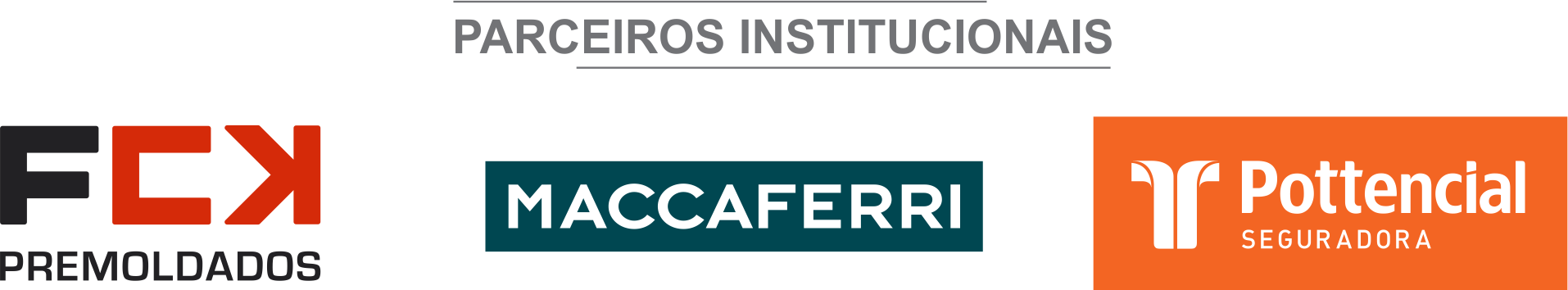 